PřihláškaŘÁSNÁ 2.10. – 4.10. 2020Jméno psa: 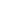 CHS: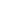 Pohlaví: 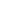 Datum nar.:       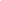 Majitel: 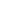 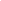 Telefon: 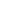 E-mail: 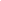 